Zaświadczenie o wpisie wniosku do ewidencji wnioskóww sprawie pracy sezonowej nr ..................................................Sygnatura sprawy ......................................................................OŚWIADCZENIEPODMIOTU POWIERZAJĄCEGO WYKONYWANIE PRACY CUDZOZIEMCOWIO ZGŁOSZENIU SIĘ CUDZOZIEMCA W CELU WYKONYWANIA PRACY SEZONOWEJPodmiot powierzający wykonywanie pracy cudzoziemcowi:imię lub imiona i nazwisko / nazwa ..............................................................................................................................................adres zamieszkania / siedziba .........................................................................................................................................................................oświadcza, żecudzoziemiec, którego dotyczy wniosek o wydanie zezwolenia na pracę sezonową:imię/imiona i nazwisko .................................................................................................................................................................data urodzenia ..............................................................................................................................................................................obywatelstwo ................................................................................................................................................................................dokument podróży seria i numer ..................................................................................................................................................zgłosił się do podmiotu powierzającego wykonywanie pracy w dniu ........................................................................Cudzoziemiec przebywa na terytorium Rzeczypospolitej Polskiej na podstawie (zaznaczyć odpowiednie pole)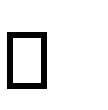 wizy wydanej w celu wykonywania pracy sezonowej ruchu bezwizowegoinnejAdres zakwaterowania cudzoziemca w okresie pobytu na terytorium Rzeczypospolitej Polskiej..............................................................................................................................................................................................................................................................................................................................................................................................................Okres, na jaki podmiot powierzy cudzoziemcowi wykonywanie pracy sezonowej w danym roku kalendarzowym (okres nie może przekraczać 9 miesięcy od daty wjazdu cudzoziemca na terytorium państwa obszaru Schengen)od (dd/mm/rrrr) ...................................................... do (dd/mm/rrrr) ....................................................................Załączniki:Kopia dokumentu podróży cudzoziemca zawierającego wizę, na podstawie której cudzoziemiec aktualnie przebywa na terytorium Rzeczypospolitej Polskiej, lub stempel wjazdu cudzoziemca w ramach ruchu bezwizowego oraz potwierdzenie daty wjazdu na terytorium państw obszaru Schengen w celu wykonywania pracy sezonowej (kopia powinna zostać sporządzona po przyjeździe cudzoziemca na terytorium Rzeczypospolitej Polskiej oraz powinna zawierać wszystkie wypełnione strony dokumentu podróży cudzoziemca)......................................................................................................................................................................................................................................................................................................................................................................................Miejscowość	Data (dd/mm/rrrr)	Czytelny podpis podmiotu powierzającego wykonywanie pracycudzoziemcowi.............................................	.............................	........................................................................................................................................................................................................................................................................................................Data złożenia oświadczenia (wypełnia organ): ..............................................................…………………………………………………………………………………………………………………………………………………………………………………………………(imię, nazwisko, stanowisko służbowe i podpis osoby upoważnionej)POUCZENIEZezwolenie na pracę sezonową nie może być wydane na okres dłuższy niż 9 miesięcy w roku kalendarzowym.W przypadku cudzoziemca, który wjechał na terytorium Rzeczypospolitej Polskiej na podstawie wizy wydanej w celu wykonywania pracy sezonowej lub w ramach ruchu bezwizowego w związku z wcześniejszym wpisem wniosku do ewidencji wniosków w sprawie pracy sezonowej, okres 9 miesięcy liczony jest od daty pierwszego po dokonaniu wpisu do ewidencji wjazdu cudzoziemca na terytorium państw obszaru Schengen w danym roku kalendarzowym. W przypadku cudzoziemca, który wjechał na terytorium Rzeczypospolitej Polskiej na innej podstawie, zezwolenie na pracę sezonową nie może być wydane w trybie określonym dla wniosku, który podlega wpisowi do ewidencji wniosków w sprawie pracy sezonowej. W takim przypadku strona może złożyć nowy wniosek, niepodlegający wpisowi do ewidencji wniosków w sprawie pracy sezonowej, o wydanie zezwolenia na pracę sezonową na okres legalnego pobytu cudzoziemca na terytorium Rzeczypospolitej Polskiej.Jeżeli wniosek podmiotu powierzającego wykonywanie pracy cudzoziemcowi w sprawie wydania zezwolenia na pracę sezonową został wpisany do ewidencji wniosków w sprawie pracy sezonowej na 2 lub 3 kolejne lata, wnioskodawca – aby otrzymać zezwolenia na pracę – przedkłada oświadczenia o zgłoszeniu się cudzoziemca w każdym roku kalendarzowym, który został objęty wpisem.